.NOTE: 40 counts and not as stated in video, apologies#32 count intro(2 Tags – repeat last 8 count only)SEC 1:   STEP TO RIGHT THEN LEFTSEC 2:  STEP TO RIGHT, KICK, STEP TO LEFT, KICK (Hand styling optional)SEC 3:  FORWARD WALK, REACH OUT LEFT HANDSEC 4:  MOVING BACK,1/4 LEFT TURN, STEP ONSEC 5: RIGHT AND LEFT FORWARD HEEL POINTS*End of wall 2 - 6.00 and wall 4 - 12.00 - Add Tag(Repeat Sec 5 1 to 8 )I hope your beginners will like it too. Thank you!  Have fun!Please contact me at suanyeoh@hotmail.comEnglish Country Garden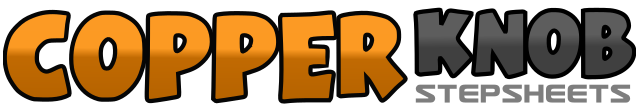 .......Count:40Wall:4Level:Easy Beginner.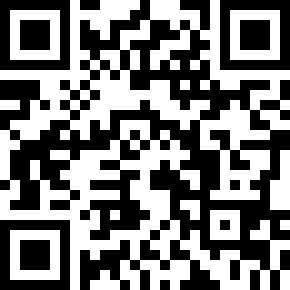 Choreographer:Molly Yeoh (MY) - July 2017Molly Yeoh (MY) - July 2017Molly Yeoh (MY) - July 2017Molly Yeoh (MY) - July 2017Molly Yeoh (MY) - July 2017.Music:English Country Garden - Jimmie RodgersEnglish Country Garden - Jimmie RodgersEnglish Country Garden - Jimmie RodgersEnglish Country Garden - Jimmie RodgersEnglish Country Garden - Jimmie Rodgers........1-2 -3-4,Step to right side, R L R L5-6 -7-8Step to left side, L R L R1-2-3-4Step to right side, R L R, left kick low fwd5-6-7-8Step to left side, L R L, right kick low fwd1-2, 3-4Step R fwd and hold(1 hold 2) , L fwd and hold,5-6, 7-8Step R fwd and hold, step left fwd (7), reach out left hand, body lean fwd, right leg stretch back (8)1-2, 3-4Right step back and hold (1 hold 2), L step back hold,5-6, 7-8Right step back, hold.1/4 Left turn L step to L(7), R beside L(8)1-2-3-4Right fwd heel point and recover (2), Left fwd heel point and recover (4)5-6-7-8Repeat SEC 5 1-2-3-4